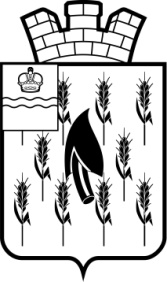 СОБРАНИЕ ПРЕДСТАВИТЕЛЕЙГОРОДСКОГО ПОСЕЛЕНИЯ«ПОСЕЛОК ВОРОТЫНСК»РЕШЕНИЕ	В соответствии с Бюджетным кодексом Российской Федерации, Уставом городского поселения «Поселок Воротынск», Положением о бюджетном процессе в муниципальном образовании «Поселок Воротынск» Собрание представителей РЕШИЛО:Утвердить отчет об исполнении бюджета городского поселения «Поселок Воротынск» за 2021 год  согласно приложения №1 по доходам в сумме  73873,2 тыс.рублей, расходам в сумме 75564,2 тыс. рублей, дефицит бюджета 1691,0тыс. рублей.Настоящее решение вступает в силу с момента его официального       опубликования.              Главагородского поселения   апреля  2022 года№  Об исполнении бюджета городского поселения«Поселок Воротынск» за 2021 год «Поселок Воротынск»О.И. Литвинова